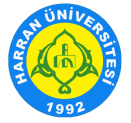      T.C.     T.C.Evrak Kayıt No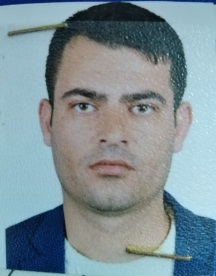      HARRAN ÜNİVERSİTESİ     HARRAN ÜNİVERSİTESİYürürlük Tarihi27.02.2018SURUÇ MESLEK YÜKSEKOKULUSURUÇ MESLEK YÜKSEKOKULUSURUÇ MESLEK YÜKSEKOKULURevizyon Tarihi27.02.2018   İDARİ PERSONEL GÖREV TANIMI   İDARİ PERSONEL GÖREV TANIMI   İDARİ PERSONEL GÖREV TANIMIRevizyon No0Sayfa No1/1Alt Birim AdıTaşınır Kayıt ve Öğrenci İşlerine DestekTaşınır Kayıt ve Öğrenci İşlerine DestekTaşınır Kayıt ve Öğrenci İşlerine DestekTaşınır Kayıt ve Öğrenci İşlerine DestekTaşınır Kayıt ve Öğrenci İşlerine DestekTaşınır Kayıt ve Öğrenci İşlerine DestekAdı ve SoyadıÇetin LAÇİNÇetin LAÇİNÇetin LAÇİNÇetin LAÇİNÇetin LAÇİNÇetin LAÇİNKadro UnvanıBilgisayar İşletmeniBilgisayar İşletmeniBilgisayar İşletmeniBilgisayar İşletmeniBilgisayar İşletmeniBilgisayar İşletmeniGörev UnvanıBilgisayar İşletmeniBilgisayar İşletmeniBilgisayar İşletmeniBilgisayar İşletmeniBilgisayar İşletmeniBilgisayar İşletmeniİletişim Bilgileri0 (414) 318 25460 (414) 318 2546email:clacin@harran.edu.trclacin@harran.edu.trclacin@harran.edu.trÜst Yönetici / YöneticileriYüksekokul Müdürü / Yüksekokul Müdür Yardımcıları / Yüksekokul SekreteriYüksekokul Müdürü / Yüksekokul Müdür Yardımcıları / Yüksekokul SekreteriYüksekokul Müdürü / Yüksekokul Müdür Yardımcıları / Yüksekokul SekreteriYüksekokul Müdürü / Yüksekokul Müdür Yardımcıları / Yüksekokul SekreteriYüksekokul Müdürü / Yüksekokul Müdür Yardımcıları / Yüksekokul SekreteriYüksekokul Müdürü / Yüksekokul Müdür Yardımcıları / Yüksekokul SekreteriGörev Devri (olmadığında yerine bakacak personel)Reşat YAĞMURLUReşat YAĞMURLUReşat YAĞMURLUReşat YAĞMURLUReşat YAĞMURLUReşat YAĞMURLUGörev AlanıHarran Üniversitesi üst yönetimi tarafından belirlenen amaç ve ilkelere uygun olarak Meslek Yüksekokulu faaliyetlerinin yürütülmesi amacıyla Taşınır Kayıt ve Öğrenci İşlerine destek görevini yaparHarran Üniversitesi üst yönetimi tarafından belirlenen amaç ve ilkelere uygun olarak Meslek Yüksekokulu faaliyetlerinin yürütülmesi amacıyla Taşınır Kayıt ve Öğrenci İşlerine destek görevini yaparHarran Üniversitesi üst yönetimi tarafından belirlenen amaç ve ilkelere uygun olarak Meslek Yüksekokulu faaliyetlerinin yürütülmesi amacıyla Taşınır Kayıt ve Öğrenci İşlerine destek görevini yaparHarran Üniversitesi üst yönetimi tarafından belirlenen amaç ve ilkelere uygun olarak Meslek Yüksekokulu faaliyetlerinin yürütülmesi amacıyla Taşınır Kayıt ve Öğrenci İşlerine destek görevini yaparHarran Üniversitesi üst yönetimi tarafından belirlenen amaç ve ilkelere uygun olarak Meslek Yüksekokulu faaliyetlerinin yürütülmesi amacıyla Taşınır Kayıt ve Öğrenci İşlerine destek görevini yaparHarran Üniversitesi üst yönetimi tarafından belirlenen amaç ve ilkelere uygun olarak Meslek Yüksekokulu faaliyetlerinin yürütülmesi amacıyla Taşınır Kayıt ve Öğrenci İşlerine destek görevini yaparTemel Görev ve Sorumlulukları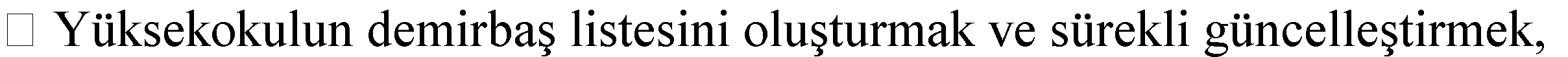 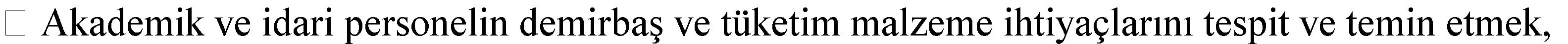 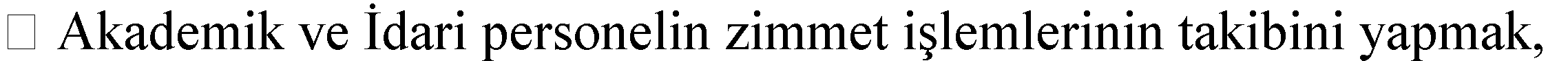 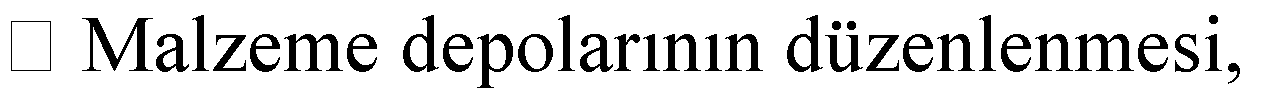 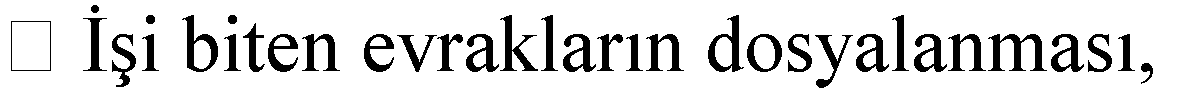 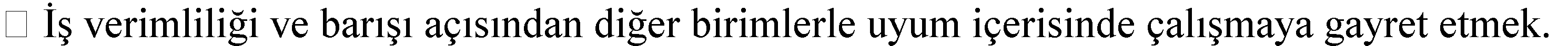 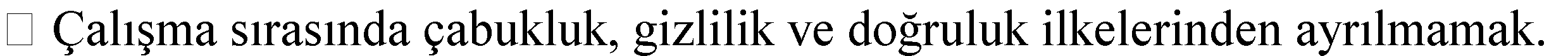 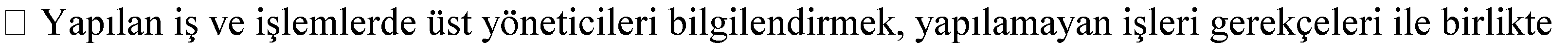 açıklamak.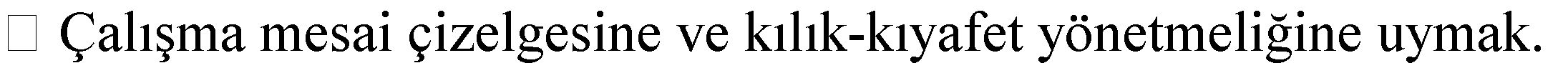 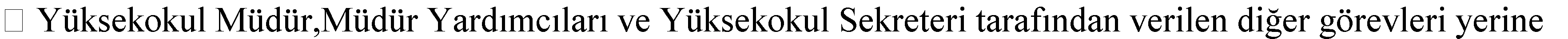 getirmek.açıklamak.getirmek.açıklamak.getirmek.açıklamak.getirmek.açıklamak.getirmek.açıklamak.getirmek.Yetkileri/Yetkinlik (Aranan Nitelikler)657 Sayılı Devlet Memurları Kanun’unda belirtilen genel niteliklere sahip olmak.En az lise veya dengi okul mezunu olmak.Üniversitemiz Personel işlemleri ile ilgili diğer mevzuatları bilmek.Görevini gereği gibi yerine getirebilmek için gerekli iş deneyimine sahip olmak.Yukarıda belirtilen görev ve sorumlulukları gerçekleştirme yetkisine sahip olmak.Faaliyetlerinin gerektirdiği her türlü araç, gereç ve malzemeyi kullanabilmeSorumlu olduğu birime gelen evrakları çalışan personele görevlendirme esaslarına göre havale etmek,EBSY, MYS ve KBS uygulamalarını kullanmakPersonel Bilgi Sistemini (PBS) kullanmak657 Sayılı Devlet Memurları Kanun’unda belirtilen genel niteliklere sahip olmak.En az lise veya dengi okul mezunu olmak.Üniversitemiz Personel işlemleri ile ilgili diğer mevzuatları bilmek.Görevini gereği gibi yerine getirebilmek için gerekli iş deneyimine sahip olmak.Yukarıda belirtilen görev ve sorumlulukları gerçekleştirme yetkisine sahip olmak.Faaliyetlerinin gerektirdiği her türlü araç, gereç ve malzemeyi kullanabilmeSorumlu olduğu birime gelen evrakları çalışan personele görevlendirme esaslarına göre havale etmek,EBSY, MYS ve KBS uygulamalarını kullanmakPersonel Bilgi Sistemini (PBS) kullanmak657 Sayılı Devlet Memurları Kanun’unda belirtilen genel niteliklere sahip olmak.En az lise veya dengi okul mezunu olmak.Üniversitemiz Personel işlemleri ile ilgili diğer mevzuatları bilmek.Görevini gereği gibi yerine getirebilmek için gerekli iş deneyimine sahip olmak.Yukarıda belirtilen görev ve sorumlulukları gerçekleştirme yetkisine sahip olmak.Faaliyetlerinin gerektirdiği her türlü araç, gereç ve malzemeyi kullanabilmeSorumlu olduğu birime gelen evrakları çalışan personele görevlendirme esaslarına göre havale etmek,EBSY, MYS ve KBS uygulamalarını kullanmakPersonel Bilgi Sistemini (PBS) kullanmak657 Sayılı Devlet Memurları Kanun’unda belirtilen genel niteliklere sahip olmak.En az lise veya dengi okul mezunu olmak.Üniversitemiz Personel işlemleri ile ilgili diğer mevzuatları bilmek.Görevini gereği gibi yerine getirebilmek için gerekli iş deneyimine sahip olmak.Yukarıda belirtilen görev ve sorumlulukları gerçekleştirme yetkisine sahip olmak.Faaliyetlerinin gerektirdiği her türlü araç, gereç ve malzemeyi kullanabilmeSorumlu olduğu birime gelen evrakları çalışan personele görevlendirme esaslarına göre havale etmek,EBSY, MYS ve KBS uygulamalarını kullanmakPersonel Bilgi Sistemini (PBS) kullanmak657 Sayılı Devlet Memurları Kanun’unda belirtilen genel niteliklere sahip olmak.En az lise veya dengi okul mezunu olmak.Üniversitemiz Personel işlemleri ile ilgili diğer mevzuatları bilmek.Görevini gereği gibi yerine getirebilmek için gerekli iş deneyimine sahip olmak.Yukarıda belirtilen görev ve sorumlulukları gerçekleştirme yetkisine sahip olmak.Faaliyetlerinin gerektirdiği her türlü araç, gereç ve malzemeyi kullanabilmeSorumlu olduğu birime gelen evrakları çalışan personele görevlendirme esaslarına göre havale etmek,EBSY, MYS ve KBS uygulamalarını kullanmakPersonel Bilgi Sistemini (PBS) kullanmak657 Sayılı Devlet Memurları Kanun’unda belirtilen genel niteliklere sahip olmak.En az lise veya dengi okul mezunu olmak.Üniversitemiz Personel işlemleri ile ilgili diğer mevzuatları bilmek.Görevini gereği gibi yerine getirebilmek için gerekli iş deneyimine sahip olmak.Yukarıda belirtilen görev ve sorumlulukları gerçekleştirme yetkisine sahip olmak.Faaliyetlerinin gerektirdiği her türlü araç, gereç ve malzemeyi kullanabilmeSorumlu olduğu birime gelen evrakları çalışan personele görevlendirme esaslarına göre havale etmek,EBSY, MYS ve KBS uygulamalarını kullanmakPersonel Bilgi Sistemini (PBS) kullanmakBilgi (Yasal Dayanak)1. 2547 Sayılı Yükseköğretim, 2914 Yüksek Öğretim Personel ve 657 Sayılı DMK Kanunları, Harcırah Kanunu, 4734 Sayılı Kamu İhale Kanunu, 4735 Sayılı Kamu Sözleşmeler Kanunu, 2886 Sayılı Devlet İhale Kanunu, 2. Üniversitelerde Akademik Teşkilât Yönetmeliği vb. mevzuat, yönetmelik, yönerge ve esasları bilmek1. 2547 Sayılı Yükseköğretim, 2914 Yüksek Öğretim Personel ve 657 Sayılı DMK Kanunları, Harcırah Kanunu, 4734 Sayılı Kamu İhale Kanunu, 4735 Sayılı Kamu Sözleşmeler Kanunu, 2886 Sayılı Devlet İhale Kanunu, 2. Üniversitelerde Akademik Teşkilât Yönetmeliği vb. mevzuat, yönetmelik, yönerge ve esasları bilmek1. 2547 Sayılı Yükseköğretim, 2914 Yüksek Öğretim Personel ve 657 Sayılı DMK Kanunları, Harcırah Kanunu, 4734 Sayılı Kamu İhale Kanunu, 4735 Sayılı Kamu Sözleşmeler Kanunu, 2886 Sayılı Devlet İhale Kanunu, 2. Üniversitelerde Akademik Teşkilât Yönetmeliği vb. mevzuat, yönetmelik, yönerge ve esasları bilmek1. 2547 Sayılı Yükseköğretim, 2914 Yüksek Öğretim Personel ve 657 Sayılı DMK Kanunları, Harcırah Kanunu, 4734 Sayılı Kamu İhale Kanunu, 4735 Sayılı Kamu Sözleşmeler Kanunu, 2886 Sayılı Devlet İhale Kanunu, 2. Üniversitelerde Akademik Teşkilât Yönetmeliği vb. mevzuat, yönetmelik, yönerge ve esasları bilmek1. 2547 Sayılı Yükseköğretim, 2914 Yüksek Öğretim Personel ve 657 Sayılı DMK Kanunları, Harcırah Kanunu, 4734 Sayılı Kamu İhale Kanunu, 4735 Sayılı Kamu Sözleşmeler Kanunu, 2886 Sayılı Devlet İhale Kanunu, 2. Üniversitelerde Akademik Teşkilât Yönetmeliği vb. mevzuat, yönetmelik, yönerge ve esasları bilmek1. 2547 Sayılı Yükseköğretim, 2914 Yüksek Öğretim Personel ve 657 Sayılı DMK Kanunları, Harcırah Kanunu, 4734 Sayılı Kamu İhale Kanunu, 4735 Sayılı Kamu Sözleşmeler Kanunu, 2886 Sayılı Devlet İhale Kanunu, 2. Üniversitelerde Akademik Teşkilât Yönetmeliği vb. mevzuat, yönetmelik, yönerge ve esasları bilmekGörev Tanımını HazırlayanOnaylayanOnaylayanAdı Soyadı    Orhan KOCABEYAdı Soyadı : Prof. Dr. Mehmet Emin ÜNERAdı Soyadı : Prof. Dr. Mehmet Emin ÜNERAdı Soyadı : Prof. Dr. Mehmet Emin ÜNERAdı Soyadı : Prof. Dr. Mehmet Emin ÜNERUnvanıYüksekokul Sekreter V.Unvanı       : Yüksekokul MüdürüUnvanı       : Yüksekokul MüdürüUnvanı       : Yüksekokul MüdürüBu dokümanda açıklanan görev tanımını okudum. Görevimi burada belirtilen kapsamda yerine getirmeyi kabul ediyorum.Çetin LAÇİN	Tarih : ……/……/2019Bu dokümanda açıklanan görev tanımını okudum. Görevimi burada belirtilen kapsamda yerine getirmeyi kabul ediyorum.Çetin LAÇİN	Tarih : ……/……/2019Bu dokümanda açıklanan görev tanımını okudum. Görevimi burada belirtilen kapsamda yerine getirmeyi kabul ediyorum.Çetin LAÇİN	Tarih : ……/……/2019Bu dokümanda açıklanan görev tanımını okudum. Görevimi burada belirtilen kapsamda yerine getirmeyi kabul ediyorum.Çetin LAÇİN	Tarih : ……/……/2019Bu dokümanda açıklanan görev tanımını okudum. Görevimi burada belirtilen kapsamda yerine getirmeyi kabul ediyorum.Çetin LAÇİN	Tarih : ……/……/2019Bu dokümanda açıklanan görev tanımını okudum. Görevimi burada belirtilen kapsamda yerine getirmeyi kabul ediyorum.Çetin LAÇİN	Tarih : ……/……/2019Bu dokümanda açıklanan görev tanımını okudum. Görevimi burada belirtilen kapsamda yerine getirmeyi kabul ediyorum.Çetin LAÇİN	Tarih : ……/……/2019